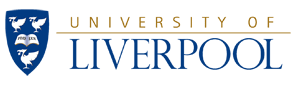 The LIVERPOOL/ TAYLORS UNIVERSITY SCHOLARSHIP AWARDAPPLICATION FORM 2024-25Please complete this form in typescript or using black ink and block capitals. Please submit by email attachment to:MISS CLARE KELLYRecruitment Officer School of Law and Social JusticeUniversity of LiverpoolChatham StreetLIVERPOOLL69 7ZROffice: +44 151 795 0581clarek@liverpool.ac.uk  Closing date: 6 September 2024	Declaration by the Applicant:I confirm that the information given in this form is correct and complete, to the best of my knowledge, and that I have read and understood the conditions of eligibility.  I understand that this award may be cancelled if my fee status changes. I also understand that I may be deprived of this award and required to repay to the University any sums paid or credited to me in respect of this award if the information that I have given is subsequently shown to be false or misleading.Signature:	…………………………………………………….	Date:	…………………...Please attach:Personal Statement (no more than 200 words)Applications submitted without this information will be considered incomplete and rejected. Closing date: 6 September 2024The University of Liverpool and Taylors University Guidance notes on the Liverpool/ Taylors scholarship awardThis is a scholarship exclusively for Taylors University students on the LLB Law programme at the University of Liverpool. There are TWO scholarships available 2024-25.The scholarships will be £5,000 each for one academic year. The students will need to cover all living costs and any costs incurred by extended study for whatever reasonThe scholarships will be awarded at the discretion of the Dean of the Law SchoolThe criteria are:Exam performance and results with at least 65% in year 1 for transfers into year 2 and 75% in year 2 for transfers into year 3.Contribution to the student community at UniversityThis scholarship competition is open to all students from Taylors University who apply for a place on the LLB Law programme at the University of Liverpool. To be eligible, the University of Liverpool will need to have first received your application for a place and you must have confirmed this place.To apply for the scholarship, all applicants need to complete an application form and to submit a personal statement. This serves two purposes:Please explain: your contribution to the student community at Universitywhy you would like to study at the Application forms are available from the Law department at Taylors University or from the Liverpool Law School by contacting Clare Kelly c.kelly@liverpool.ac.uk  Please DO NOT change this form into a PDF, it must be submitted as a Word document.  Please attach official results.1.Title:Mr  /  Ms / Other (please specify)2.Liverpool ID Number:3.Family Name:4.Other Names:5.Date of Birth:6.Gender:Male  /  Female7Address 8Email address:9.Exam performance and results – attach transcript if availablePlease list all current or known exam results achieved while studying at TAYLORS UNIVERSITYExam performance and results – attach transcript if availablePlease list all current or known exam results achieved while studying at TAYLORS UNIVERSITYExam performance and results – attach transcript if availablePlease list all current or known exam results achieved while studying at TAYLORS UNIVERSITYExam performance and results – attach transcript if availablePlease list all current or known exam results achieved while studying at TAYLORS UNIVERSITYCourse or subjectCourse or subjectDatesModules or any further detailsGrade